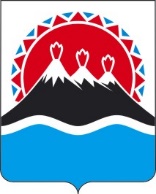 П О С Т А Н О В Л Е Н И ЕПРАВИТЕЛЬСТВА  КАМЧАТСКОГО КРАЯ                   г. Петропавловск-КамчатскийПРАВИТЕЛЬСТВО ПОСТАНОВЛЯЕТ:Внести в Приложение к постановлению Правительства Камчатского края от 21.06.2011 № 253-П «Об утверждении Положения о порядке компенсации расходов на оплату стоимости проезда и провоза багажа к месту использования отпуска и обратно лицам, проживающим в Камчатском крае и работающим в государственных органах Камчатского края, краевых государственных учреждениях» изменение, изложив абзац 1 часть 4 раздела 6 в следующей редакции:«4. Право на оплату проезда неработающих членов семьи работника организации возникает одновременно с возникновением такого права у работника организации, независимо от времени и места использования отпуска работником.».2. Настоящее постановление вступает в силу после дня его официального опубликования.[Дата регистрации]№[Номер документа]О внесении изменения в Приложение к постановлению Правительства Камчатского края от 21.06.2011 № 253-П «Об утверждении Положения о порядке компенсации расходов на оплату стоимости проезда и провоза багажа к месту использования отпуска и обратно лицам, проживающим в Камчатском крае и работающим в государственных органах Камчатского края, краевых государственных учреждениях»Председатель Правительства - Первый вице-губернатор Камчатского края[горизонтальный штамп подписи 1]А.О. Кузнецов